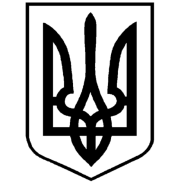 У К Р А Ї Н АЛиманська міська радаУПРАВЛІННЯ ОСВІТИ, МОЛОДІ ТА СПОРТУН А К А Звід 29 грудня 2018 року					                   № 863 Підвищення кваліфікації педагогічних працівників Лиманської ОТГ протягом  2018 року здійснювалося відповідно до вимог Закону України «Про освіту», Типового положення про атестацію педкадрів України, плану обласного ІППО на 2018 рік   за заявками закладів освіти.Більшість закладів освіти виконали свої плани курсової перепідготовки на 2018 рік.  при плані 82 особи  на курси 2018 року, складеного за заявками ЗНЗ, за фактом план виконаний на 97,5% (додаток 1). Не пройшли курси  педагоги за об’єктивними причинами (звільнення) в ЗОШ № 4, ЗОШ № 5, ДНЗ № 4, ЦПР (додаток 1).Загалом протягом 2018 року пройшли курси підвищення кваліфікації відповідно до перспективного плану підвищення кваліфікації 124 педагогічних працівники освіти, з них 79 педагогів при Донецькому обласному ІППО,  43 педагоги   при Донбаському ДПУ, 1 – при Донецькому національного медичному університеті (м. Краматорськ), 1 – при  Українській інженерно-будівельній академії (м. Бахмут).При Донецькому облІППО курси керівників пройшла 1 особа (директор Тернівського НВК І-ІІІ ступенів). Курси заступників директорів з НВР пройшли  3 особи,  1 педагог – організатор, 4 шкільних бібліотекарі, 1 вихователь ГПД, а також 6 керівників гуртків Центру позашкільної роботи.Із числа вчителів 5-11 класів курсову підготовку пройшли по 2 учителі української мови та літератури і зарубіжної літератури;  4 учителі іноземних  мов; 1 учитель математики, 1 учитель інформатики;  6 учителів природничих дисциплін; 6 учителів суспільних дисциплін; 2 учителі образотворчого мистецтва; 2 учителі фізичної культури та «Захисту Вітчизни»;  1 учитель трудового навчання. Курси завідувачів ЗДО пройшла 1 особа, а також 1 учитель - логопед ЗДО, 1 музичний керівник ЗДО, 5 вихователів ЗДО та 1 вихователь дошкільного відділення НВК (додаток 2).  За змістом  2 педагоги були слухачами авторських творчих майстерень (педагог - організатор та вихователь ЗДО). Усі інші педагоги пройшли проблемні або тематичні курси.    Інноваційні інтегровані курси пройшли 17 педагогів: заступники директорів з навчально - виховної роботи, вчителі природничих та суспільних дисциплін, учителі фізичної культури, зарубіжної літератури, учитель інформатики.23 особи  пройшли курси за очно - дистанційною формою та 2 педагоги за індивідуальною формою. Крім того на виконання Розпорядження Кабінету Міністрів України від 17.01.2018 року № 17-р «Про додаткові заходи  щодо підвищення кваліфікації педагогічних працівників у 2018 році», наказу МОНУ  від 15.01.2018 року № 34 «Про деякі організаційні питання щодо підготовки педагогічних працівників  для роботи в умовах Нової української школи»  123 педагоги пройшли тренінги при Донецькому обласному ІППО, у тому числі 4 директори та 13 заступників директорів з навчально - виховної роботи ЗЗСО,  31 учитель початкових класів та  4 асистенти вчителя 1 класу; 37 учителів англійської мови, 19 учителів фізичної культури, 11 учителів музичного мистецтва, 4 тренерів ЛЕГО, 1 тренер інтегрованого курсу «Я досліджую світ»(додаток 3).При Донбаському державному педагогічному університеті протягом 2018 року пройшли  курси та отримали  посвідчення 45 педагогічних працівників.  Серед них найбільша кількість учителів української мови та математики (по 8 осіб),  6 вихователів ЗДО,  5 учителів іноземних  мов,  3 учителі  інформатики.На основі вищевикладеногонаказую:Затвердити результати виконання плану курсової перепідготовки та підвищення кваліфікації педкадрів за   2018 рік  (додаток 1,2,3) Керівникам закладів  освіти:2.1.Проаналізувати результативність курсової перепідготовки педагогів, що пройшли  курси в альтернативний від ІППО спосіб.Методистам навчально -  методичного центру:3.1. На засіданнях ММО проаналізувати проходження курсової перепідготовки членами ММО. Заслухати звіти педагогів, що пройшли курси,  протягом 2018- 2019 навчального року.3.2. Під час атестації педагогічних працівників відслідковувати організацію роботи педагогів у міжкурсовий період.Контроль за координацією роботи щодо виконання наказу покласти на методиста НМЦ Прокопенко Г.Т., контроль залишаю за собою.         Начальник управління                                                       Н.М.ДіденкоДодаток 1до наказу управління  освіти  від  29 грудня 2018 р. № 863Список педагогів, що пройшли курсову перепідготовку протягом 2018 року                                                за закладами освіти    Методист НМЦ                                	                            		 Г.Т.ПрокопенкоДодаток 2до наказу управління  освіти  від  29 грудня  2018 р. № 863 Список педагогів,що пройшли курси підвищення кваліфікації протягом  2018 року   за посадамиМетодист  НМЦ                   				  Г.Т.ПрокопенкоДодаток 3до наказу управління  освіти  від 29 грудня 2018 р. № 863Список педагогів, що пройшли курси (тренінги) для роботи у початковій школі                                                         НУШ протягом 2018 рокуМетодист НМЦ                                	                            		 Г.Т.ПрокопенкоПро результати курсів підвищення кваліфікації  педагогічних працівників за 2018 рік Прокопенко Г.Т.З наказом ознайомлені:Кравченко Л.К.Луганцова Є.А.Завізовано:Прокопенко Г.Т.____________Піддубна О.О._____________          Надіслано до справи -1           НМЦ-3           Заклади освіти – 36ЗНЗПлан облІППОФактично  при облІІПО В інших  ВНЗУсього Ліцей3Тендітний В.М., Зуєва Д.Д., Данільченко О.В., Кислюк Д.С.04НВК «гімназія – ЗОШ І ступеня»2Сєрокуров Д.П.Тиха І.В., Мартиненко Ю.О., Погребняк В.І., Усачова О.В.5НВК № 13Войтенко О.О., Демченко І.Г., Кравцова Т.Ю.Котишевська Н.Г.4ЗОШ № 26Гричаник Т.Г., Потапенко Н.З., СмаглійА.С. , Нечволода Н.М., Золотарьова С.В., Воробйов Ю.В., Шепелєва Н.М.Щербина В.М.8ЗОШ № 35Мясоєдова Л.Ю., Бондаренко З.О., Кострюкова О.М., Шепотько М.А.,  Ятченко Л.В., Конотоп І.С., Люшненко Р.В., Масленнікова Н.М., Пантюхова М.В., Гуцула М.В.10ЗОШ № 413Капустіна Г.О., Сергеєва О.С., Тертична О.О.,Тертична А.А., Петренко В.В., Пец С.В., Дворніченко О.М., Орел С.М., Попова Т.І., Барабаш Є.Ю., Логачова І.І., Ковальова Ю.А.Абрамська І.Б. , Костюк Л.А.14ЗОШ № 53Шаля К.І., Ковалькова В.В., Шеїн Ю.Л.Пендюх С.В., Панасюк С.О.5Дробишевська ЗОШ 3Гожева А.Г., Денисенко Л.П., Тарасова Р.С., Ханіна О.М., Івкова А.М., Литовка Л.І., Парфьонов О.М., Сергеєва В.І., Набільська Т.О., Набільський Г.С., Коровченко А.М.11ЗарічненськаЗОШ2Шилова Н.І., Жарікова А.М.02Новоселівський НВК  2Березка Н.І., Гриб А.М.Зайцева Н.П.3Ямпільський НВК3Пучкова Г.С., Івченко В.І.Нечволода О.М.3Ярівська  ЗОШ2Рублевська В.І., Овчаренко Р.П.Петрукович В.А., Мартиненко Т.В.4НВК с-ща Нове1Касьяненко О.М.01Шандриголівська  ЗОШ1Сиротенко С.М.01Рідкодубівський НВК1Бурлачко Г.С.01Рубцівська  ЗОШ4Гаврилюк, Кузнецова Л.В., Ведь С.В., Лещенко О.І. Гладиш І.М., Рубан Є.І., Міщенко А.І.7Тернівський НВК 4Воронкіна Л.В., Савченко С.В., Мірошниченко В.В.Трохименко С.В., Осташкіна Н.М., Сєрокурова І.І., Ямалтдінова Г.О.7Торський  НВК7Жарікова Н.А., Пустяк Ю.Г., Ісікова О.П., Діденко Л.В., Журавльова Л.Ю.05Коровоярський НВК1Бочарова В.М., Краснова Н.О., Артеменко К.О.03Лозівський НВК2Ведь В.В.01Олександрівський НВК1Курмаз І.В.01ЦПР7Донцова О.В., Ракитянська А.В., Маркова О.М., Шилова Г.М., Савкіна С.Ю., Пустовалова С.М., 06ДНЗ № 14 Субботіна О.Я., Кушлакова Н.І., Гончарова Т.Ф., Шакіна Л.В.15ДНЗ № 20000ДНЗ № 32Запара Л.М., Мартинова О.В., Шемігон І.В.3ДНЗ № 41000ДНЗ № 610Комарова Г.Б1ДНЗ № 71000ДНЗ № 80000ДНЗ № 1000Белякова Т.В., Горюшко Г.О., Байбара Ю.О., Запара Н.М., Ворона І.І.5Зарічненський ДНЗ0000Дробишевський ДНЗ0000Шандриголівський ДНЗ10Саєнко О.В.1Рубцівський ДНЗ10Колесник Н.В.1Ярівський ДНЗ0000НМЦ0000НМК ПСіСР0000Усього857945124Предметкіл-сть Донецький облІППО   Донбаський ДПУдиректори1Савченко С.В.0ЗДНВР3Демченко І.Г., Лещенко О.І., Шеїн Ю.Л.01 клас НУШ31Дивись додаток 30інклюзія1Ханіна О.М.Початкові класи4Пучкова Г.С.Гуцула М.В., Осташкіна Н.М., Міщенко А.І.вихователі ГПД2Пец С.В.Мартиненко Ю.О.вихователі НВК1Краснова Н.О.0Українська  мова10Лещенко О.І., Ісікова О.П.Конотоп І.С., Сєрокурова І.І., Щербина В.М., Зайцева Н.П., Сергеєва В.І., Костюк Л.А., Мартиненко Т.В., Гладиш І.М.зарубіжна література 4Логачова І.І., Журавльова Л.Ю. Литовка Л.І., Мартиненко Т.В.Іноземні мови9Кузнецова Л.В., Зуєва Д.Д., Орел С.М., Тендітний В.М.Пантюхова М.В., Ямалтдинова Г.О., Панасюк С.О. , Івкова А.М., Абрамська І.Б.суспільні дисципліни6Гриб А.М., Демченко І.Г., Шеїн Ю.Л., Сєрокуров Д.П., Овчаренко Р.П., Тарасова Р.С.0образотворче мистецтво2Бондаренко З.О., Золотарьова С.В.0музичне мистецтво, мистецтво1Погребняк В.І.математика9Данільченко О.В.Масленнікова Н.М., Пендюх С.В., Набільська Т.О., Коровченко А.М., Петрукович В.А., Нечволода О.М., Котишевська Н.Г., Тиха І.В.,інформатика3Ковальова ЮА.Люшненко Р.В., Нечволода О.М.Фізика20Набільський С.Г., Нечволода О.М.природознавчі дисципліни6Пустяк Ю.Г., Жарікова Н.А., Ведь С.В., Мірошниченко В.В., Денисенко Л.П., Попова Т.І.0Фізична культура3Барабаш Є.Ю., Кислюк Д.С.Парфьонов О.М.Захист Вітчизни2Барабаш Є.Ю., Кислюк Д.С.Трохименко С.В.ОЗ1Осташкіна Н.М.медсестра1Усачова Л.В.Трудове навчання3Воробйов Ю.В.Рубан Є.І., Трохименко С.В. креслення10Трохименко С.В.Педагог –організатор1Кравцова Т.Ю.0методисти ЦПР000практичний психолог000Керівники гуртків6Донцова О.В., Ракитянська А.В., Маркова О.М., Шилова Г.М., Савкіна С.Ю., Пустовалова С.М.,0Бібліотекарі4Жарікова А.М., Нечволода Н.М., Дворниченко О.М., Мясоєдова Л.Ю.0Методисти НМЦ000завідувачі ДНЗ1Запара Л.М.0Вихователі ДНЗ10 Мартинова О.В., Шемігон І.В.,  Субботіна О.Я., Кушлакова Н.І.Саєнко О.В. Горюшко Г.О., Байбара Ю.О., Запара Н.М., Ворона І.І., Комарова Г.М.вихователі-методисти2Белякова Т.В., Камєнєва С.В.музичні керівники ДНЗ2Гончарова Т.Ф.Колесник Н.В.логопеди ДНЗ1Шакіна Л.В.0ЗНЗУсьогоУчителі початкових класів + асистенти вчителівЗаступники директорів з НВРУчителі фізичної культуриУчителі англійської мовиУчителі музичного мистецтваТренери ЛЕГОНВК «гімназія – ЗОШ І ступеня»5Назаренко Л.А.Кислюк С.А.Ковальова І.В., Каменюк Т.І.ПогребнякВ.І.ЗОШ № 211Гричаник Т.Г., Потапенко Н.З., СмаглійА.С. + Анацька Т.Ф. асистент учителяГорюшко Н.С., Тихий В.М.Абросімова Н.Г., Бичкова І.В., Соколова Л.В.Кайгородова Р.В.Потапенко Н.З.,ЗОШ № 310КострюковаО.М.Шепотько М.А.,  Ятченко Л.В.ЩербинаО.О.Нехай І.С., Землянська І.Ю.Лях А.В., Луганцова Є.А.,Пантюхова М.В.ГончаровІ.М.ЗОШ № 412Капустіна Г.О., Сергеєва О.С., Тертична О.О.,Петренко В.В. Тертична А.А.ЛевковськаС.С.Терещенко В.В.Орел С.М., Гордієнко К.В., Абрамська І.Б., ВолкотрубоваО.В.Ковальова Є.М.Теліус О.М.Тертична О.О.ЗОШ № 58Шаля К.І., Ковалькова В.В., +Глушко Т.О., асистент учителяШепілова І.В.Олійник В.В.ШаруділоО.М., Панасюк С.О., Ковалькова В.В.Дробишевська ЗОШ 5Гужева А.Г.+Іваніна М.Є. асистент учителяЛяшко Н.В.Парфьонов О.М.Івкова А.М.ЗарічненськаЗОШ4Шилова Н.І.Горобець Г.МЄсіпов А.В.Мєдінцева С.О..Новоселівський НВК4Березка Н.І.+ Сафронова Н.П., асистент учителяНазаренко О.П.Гирьова О.Д.Ямпільський НВК5 Івченко В.І.ФедоренкоН.О.Савчук Л.В.Рєзнікова О.О., Донігевич В.А.Бережна Є.І.Новожилова Є.О.Ярівська  ЗОШ4Рублевська В.І.РаспутняЛ.А.СамойленкоА.В.Труш А.В.Кришкевич В.В.НВК с-ща Нове4Касьяненко О.М.КасьяненкоО.М.Погребня Є.П.Федорцова Л.А.Шандриголівська  ЗОШ4Сиротенко С.М.Гринько І.М.Шрамченко О.І.ПономаренкоГ.А.Новіков І.А.Рубцівська  ЗОШ4Гаврилюк Я.С.Лещенко О.І.Кузнецов О.М.Кузнецова Л.В.,Колемник Н.В.Тернівський НВК 4Воронкіна Л.В.ОсташкінаН.М.Жаріков Є.А.ЯмалтдиноваГ.ОШпак К.А.Полянська О.І.Торський  НВК5 Діденко Л.В.Єсіпова В.І.Жаріков В.А.Діденко Л.В.Сальнікова В.С.Ісікова О.П.Діденко Л.В.НВК № 15Войтенко О.О., Далудіна Р.Г.Демченко І.Г.Чувилка В.В.Діденко А.М.Скрипник О.О.Войтенко О.О.Рідкодубівський НВК3Бурлачко Г.С.Страшко Є.О.Пилипенко О.Ф.Коровоярський НВК4Артеменко К.О.Бочарова В.М., СкляроваН.Т.Копач І.Г.Лозівський НВК4Ведь В.В.Макогон Р.М.Макогон Р.М.ЗаболотськаА.В., Лісняк О.В.Олександрівський НВК3Курмаз І.В.Макарова О.В.Курмаз І.В., Яковенко А.О.Усього35171937114